ГОРОДСКОЙ СОВЕТ ДЕПУТАТОВ  МУНИЦИПАЛЬНОГО ОБРАЗОВАНИЯ «ГОРОД НАЗРАНЬ»РЕШЕНИЕ 	№2/9-4                                                                                  от 02 октября 2019 г.О внесении изменений  и дополнений в  Положение   «О постоянных комиссиях Городского совета муниципального образования  «Городской округ город Назрань»1. Внести изменения и дополнения в Приложение № 2  Положения «О постоянных комиссиях Городского совета муниципального образования  «Городской округ город Назрань», утвержденного Решением Городского совета   от 24 февраля .  №7/48-1 (прилагается).2. Опубликовать (обнародовать) настоящее Решение в средствах массовой информации.3. Контроль за исполнением настоящего Решения возложить на заместителя председателя Городского совета    Хамхоева А-Х.И.Председатель Городского совета                                             Ю.Д. БогатыревПриложение № 2 Утвержденорешением Городского совета депутатов  муниципального образования«город Назрань» от 24 февраля . № 7/48-1с изменениями от 28.02.2012 г. № 4/14-2 (утратило силу)с изменениями от 08.10.2015 г. № 2/9-3,с изменениями от 02.02. 2017 г. № 17/68-3с изменениями от 28.02.2018 г. №29 /120-3с изменениями от 29.11. 2018 г. № 36/150-3с изменениями от 02.10.2019 г.№2/9-4Состав  постоянных комиссий  Городского совета муниципального образования  «Городской округ город Назрань»1.Комиссия по бюджету финансам, экономическим вопросам, местным налогам и муниципальной собственности:Председатель – Местоев Хасан МагометгиреевичЗам. председателя: Тумгоев Хамзат АзитовичЧлены комиссии:Муталиев Салман Султанович Акиев Тимерлан ГеланиевичЦулоев Ибрагим МагомедовичБоров Алихан Хазырович2.Комиссия по молодежной политике, культуре, спорту и туризму:Председатель: Хамхоев Ахмет-Хан ИссаевичЗам. председателя: Плиев Башир МухмедовичЦуров Микаил МагометовичДударов Анзор ЯкубовичТумгоев Мустафа АюповичБоров Алихан Хазырович3.Комиссия по нормотворчеству и организации депутатской деятельности, общественной безопасности, ГО и ЧС:Председатель: Мальсагова Роза МухарбековнаЗам. председателя: Дударов Анзор ЯкубовичБатхиев Курейш ХусейновичМислауров Шамиль УвайсовичЗязиков Хусейн ИбрагимовичМужухоев Ахмед Исаевич4.Комиссия по городскому хозяйству, строительству, архитектуре, благоустройству, экологии, транспорту и связи:Председатель: Гадиев Али БеслановичЗам. председателя: Цулоев Ибрагим МагомедовичПарчиев Магомет СултановичМальсагова Роза МухарбековнаЦуров Микаил МагометовичТумгоев Мустафа Аюпович5.Комиссия по образованию, здравоохранению, социальным вопросам и духовно- нравственному воспитанию:Председатель Зязиков Хусейн ИбрагимовичЗам. председателя: Арапиев Алихан ЮсуповичОздоев Алихан ЯхьяевичМужухоев Ахмед ИсаевичАкиев Тимерлан ГеланиевичПлиев Башир Мухмедович6.Комиссия по перспективному развитию, научно-промышленной политике, земельным отношениям, и инновационной деятельности :Председатель: Вышегуров Мурад МагомедовичЗам. председателя: Мислауров Шамиль УвайсовичСагов Руслан ДжараповичГадиев Али БеслановичОздоев Алихан ЯхьяевичДударов Анзор Якубович7.Комиссия по  предпринимательству, торговле и сфере услуг: Председатель: Тумгоев Мустафа АюповичЗам. председателя:  Оздоев Алихан ЯхьяевичМужухоев Ахмед ИсаевичТумгоев Хамзат АзитовичАрапиев Алихан Юсупович.Батхиев Курейш ХусейновичРЕСПУБЛИКА     ИНГУШЕТИЯ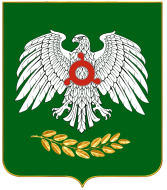     ГIАЛГIАЙ    РЕСПУБЛИКА